Dear Sara,I know things have not always been smooth between the two of us. But today, I want to keep aside all our differences and say Thank you for organizing Michelle's birthday party. I spoke to her after the party and I cannot explain in words how happy and thrilled she was.Since, my business trip got extended, I couldn’t be in town for her birthday. I was feeling extremely guilty of not being able to organize her birthday party. But you came to my rescue. I made a last minute call to you and you readily agreed to get all the arrangements done. From ordering her cake, to her birthday decor, to inviting her friends , to preparing her favorite snacks, you went out of your way to get things done. I am so glad that you kept Michelle’s happiness above everything else. And this gesture of yours touched me the most.I promise to be there for whenever you need me. Once again, Thank you for making my daughters special day extra special.I know how much you love chocolate chip cookies. I made a batch yesterday, and I am sending some just for you.Take care,Rita.We hope this article will help you write a wonderful thank you note to an extremely deserving step mom.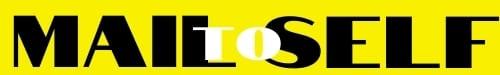 